Základní škola a Mateřská škola Litvínov — Janov,Přátelství 160, okres MostPSČ 435 42, tel: 476742362IČO: 00832502, Nejsme plátci DPHDatum: 2023-05-18 Objednávka č. 64/2023Objednáváme u Vás:Ubytování a stravu pro 20 žáků v termínu od 22.5. — 26.5. 2023 v celkové částce 69 800,- Kč (3 490,- Kč/žák) a 2 x zážitkový program, každý v rozsahu 32 hodin v termínu od 22-26,5. 2023, v celkové hodnotě 80 000,- Kč.z projektu Zvýšení kvality vzdělávání — ZŠ a MŠ Litvínov — Janov, evidenční číslo: 0218/PODSKOL/2022Služba/zboží bude v hodnotě bez DPHSlužbalzboží bude v hodnotě včetně DPH:149.800,- KčObjednávku vystavila: lva HejlováProšlo předběžnou řídící a finanční kontrolou před vznikem závazku.Á,Příkazce operace: PhDr. Miroslava Holubovádatum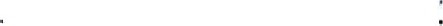 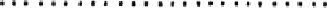 Správce rozpočtu: Jitka Ziková .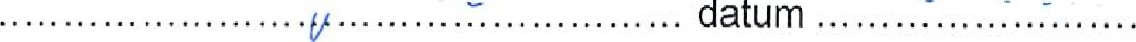 Financováno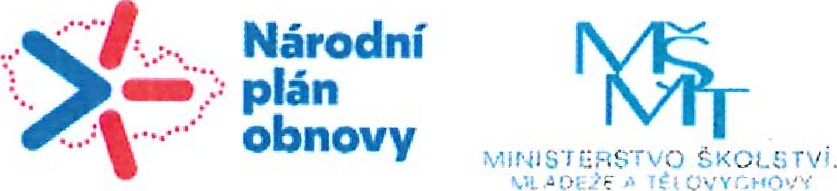 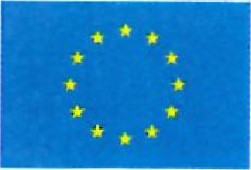 Evropskou uniíNextGenerationEU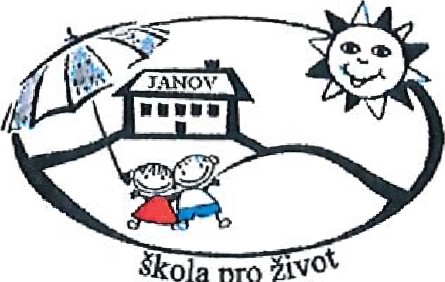 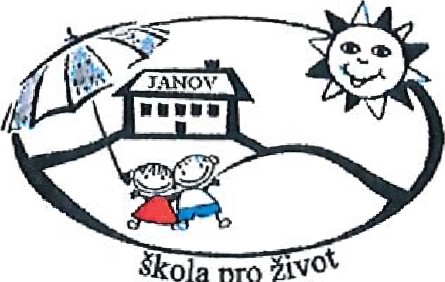 